leqcia IIgazeTi `tfilisis uwyebani~(1828-1832)gazeT `tfilisis uwyebanis~ daniSnulebisa da mniSvnelobis Sesaxeb msjelobisas aucileblad unda gaviTvaliswinoT is istoriuli garemo, romelSic daibada da gamoicemoda es gazeTi.XIX saukunis pirveli ocwleulis cnobili ajanyebebis sisxlSi CaxSobam Sedegad is gamoiRo, rom 1820-iani wlebis dasawyisSi arsebiTad daSretili Cans qarTveli eris politikuri neba, misi fizikuri Tu inteleqtualuri energia, ramac, Tavis mxriv, ruseTis monarqias saSualeba misca, ufro Tavisuflad ganexorcielebina axaldapyrobili qveynis politikuri, socialuri da saeklesio cxovrebis gardaqmna imperiuli interesebisa da miznebis sasargeblod; miT umetes, am droisaTvis qarTl-kaxeTsa da imereTSi (cota mogvianebiT _ guriaSic) administraciul-mmarTvelobiTi sistemis rusifikacia arsebiTad dasrulebuli iyo da saqarTvelo, rogorc erovnul-saxelmwifoebrivi organizmi, faqtobrivad aRarc arsebobda. qarTuli ena _ erovnuli TviTSemecnebisa da kulturis ganmsazRvreli faqtori _ kargavda funqciebs, Seicvala ganaTlebis tradiciuli sistema da mizandasaxuloba, sakanonmdeblo da sasamarTlo cvlilebebi ucxo da SeuTavsebeli aRmoCnda qarTveli xalxis mier saukuneTa ganmavlobaSi Camoyalibebul samarTlebriv da moralur normebTan (unda iTqvas, rom am droisaTvis CvenSi jerac ar arsebobda marTlmsajulebis erTiani sistema da qaosurad iyo erTmaneTSi aRreuli rusul da qarTul kanonmdeblobaTa zogadi principebi Tu calkeuli normebi). politikuri da socialuri dasayrdenis Seqmnisa da qveynis sruli asimilaciis mizniT ruseTis xelisuflebam daiwyo saqarTvelos teritoriis gamalebuli kolonizacia, rac 10-15 weliwadSi imiT dasrulda, rom CvenSi Seiqmna germanelTa, rus seqtantTa, osmaleTidan gadmosaxlebul somexTa da berZenTa kompaqturi dasaxlebebi... aqa-iq da calkeul pirTa kerZo iniciativiTRa Tu feTqavda kulturul-saliteraturo cxovreba. Tbilisis keTilSobilTa saswavlebeli, arsebiTad erTaderTi saero saswavlo dawesebuleba, imisaTvis iyo mowodebuli, rom gamoezarda samoqalaqo-administraciuli samsaxurebis Cinovnikebi, sasamarTlo dawesebulebaTa moxeleebi, Tarjimnebi da a. S. da am gziT mkvidr mosaxleobaSive Seeqmna iseTi sazogadoebrivi fena, romelic uzrunvelyofda saqarTvelosa da mTels kavkasiaSi saxelmwifoebriv-administraciuli sistemis Seuferxebel saqmianobas da, amasTanave, iqneboda oficialuri politikur-ideologiuri kursis dasayrdenica da gamtarebelic.axalma socialur-politikurma da moralurma viTarebam xalxSi jer dabneuloba, Semdeg ki apaTia gamoiwvia. imdroindeli sazogadoebrivi garemo da ganwyobileba mkafiodaa daxasiaTebuli peterburgidan axaldabrunebuli solomon dodaSvilis werilebSi iona xelaSvilisadmi. davimowmebT erT-erTi werilis fragments: `verca erTsa vixilav [Tana]memamuleTagan, raTa eZiebdes sargeblobasa mamulisasa, mxolod Tavis Tavis gamozrdas scdiloben dRiurad... ara moyvareni arian Sromisa, ukanonod da uwesod da friad Serevnilad mdgomareoben. mzad arian vnebisaTvis romlisame pirisa ubedurebisaTvis da sxvaTa... me gaxlavar ese viTarsa simgrgvalesa Sina sazogadoobisasa, sadac vera raisa Rirsebasa vixilav; ara ars maTsa sulsa Sina WeSmariteba, aramed danergil ars yoveli vneba, ara ars midreka maT Soris sibrZnisadmi, ara ars mecadineoba, ara ars siyvaruli swavlisa da swavlulTa, aramed yoveli siZulvili da mteroba... qarTvelni cud moSurneobasa Sina arian...~arsebiTad imaves ambobda generali ivane abxazi: `awindeli Cveni sazogadooba ars mkvdar mamulisaTvis. hscxovroben usagnod, daexetebian ugzod, viTarca bnelsa Ramesa Sina: yoveli fiqrobs sakuTarisa Tvisisa sargeblobisaTvis, romlisa misaRebelad ara mixedven arca sircxvilsa da arca upatiursa gzasa, romelsa zeda vlenan. angaareba ars maTTvis Tayvansacemi kerpi, romliTaca gvekargeba patiosneba~. swored 1820-iani wlebis saqarTveloSi Seqmnili viTareba hqonda mxedvelobaSi ilia WavWavaZes, roca werda: `meTvramete saukunis vaivaglaxma da mecxrametis pirvel wlebis wewva-glejam Cveni eri mohRala, qanci gauwyvita, Tavis Tavis imedi daakargvina. roca SemTxveva mieca, Tavi TiTqo mosvenebas misca: gauyuCda da TiTqmis xmaamouRebliv daemorCila axlad movlenils bedsa da garemoebas~.erovnuli degradaciis es procesi unda daesrulebina amierkavkasiis mxaris administraciul reformas, romlis proeqti 1830 wels Seadgines mTavarmarTebel i. paskeviCis iniciativiT peterburgidan saqarTveloSi movlinebulma senatorebma: e. meCnikovma da p. kutaisovma. sinamdvileSi maT mier Cafiqrebuli reforma Sors gascda administraciul-mmarTvelobiT sferoebs da saboloo mizani proeqtSi ase Camoyalibda: `samoqalaqo da politikuri TvalsazrisiT gadavaqcioT amierkavkasia da ruseTi erT mTlian organizmad, vaiZuloT adgilobrivi mosaxleoba, ilaparakon, iazrovnon da garemoebebi aRiqvan rusulad~.aseTi iyo is zogadi viTareba, romlis fonzec daarsda gazeTi `tfilisis uwyebani~. gazeTis gamocemas, cxadia, win uZRoda mosamzadebeli periodi. kerZod, 1827 wlis 31 ivliss axali mTavarmarTebeli ivane paskeviCi, romelsac, dokumenturi masalis mixedviT, ekuTvnis `tfilisis uwyebanis~ daarsebis iniciativa, Tbilisidan peterburgSi oficialurad swerda ruseTis umaRles xelisuflebas _ sasargeblod miviCnev, axlo momavalSi TbilisSi gamoices rusuli gazeTi, romelsac droTa ganmavlobaSi misi qarTuli Targmanic daerTvebao. es idea maleve daixvewa da gadawyda rusuli gazeTisa da misi qarTuli Targmanis parelelurad gamocema. amaze metyvelebs imave paskeviCis mimarTva ruseTis saxalxo ganaTlebis ministrisadmi, romelsac, Tavis mxriv, beWdviT sityvaze meurveoba hqonda dakisrebuli. es mimarTva, pirvel rigSi, imiTaa sayuradRebo, rom masSi Camoyalibebulia `tfilisis uwyebanis~ gamocemis motivacia da gazeTis mizandasaxuloba (vimowmebT p. guguSvilis wignidan _ `qarTuli Jurnalistika~): `iranTan omis ganmavlobaSi xSirad iqmneboda aucilebloba, rom migveca kavkasiis mxaris mcxovrebTaTvis cnobebi im ambebis Sesaxeb, romelSiac isini Rebuloben yvelaze axlobel da cxovel monawileobas. am ukanasknelma garemoebam SemaZlebina me nebarTva mimeca samxedro gubernatorisaTvis, rom mas gamoeca am ambebis Sesaxeb yvelasaTvis gasagebad sxvadasxva saxis ganmartebani yvela adgilobriv enaze. magram Cem mier miRebuli zomebi aradamakmayofilebeli aRmoCnda da agreTve miuRebeli, viTarca momavalSiac mudmivad gamosayenebeli RonisZieba. am garemoebis Sesaxeb me mivitane umaRlesobis (imperator nikoloz I-is _ T. j.) yuradRebamde misive umaRlesobis mTavari Stabis ufrosis meoxebiT da warvadgine, Tu ramdenad aucilebelia da sasargeblo, rom SevudgeT tfilisSi perioduli organos gamocemas, romelic ganTavisuflebuli iqneba yovelgvari politikuri miznebisagan  da unda Seicavdes mxolod oficialur cnobebs, sxvadasxva gancxadebebs, umTavres axal ambebs, romelnic am mxarisaTvis ufro sainteresoa da saerTod yovelgvar cnobebs, romlebic eTanxmebian mTavrobis Sexedulebebs.me mxedvelobaSi mqonda agreTve is garemoeba, rom es wamowyeba xelisuflebas miscems karg saSualebas, raTa adgilobiv mcxovrebTa Soris SeumCnevlad gaavrcelos iseTi cnobebi da azrebi, romlebic Sehferis ganaTlebuli xalxebis Segnebas da amiT xeli Seuwyos adgilze ufro misandobi ganaTlebis gavrcelebas. gazeTis gamocema gansakuTrebiT kidev im sargeblobas moitans, rom gaaqarwylebs im cru da arakeTilsasurvel cnobebs, rac xSirad vrceldeba aq xalxSi da iwvevs saziano gavlenas...~ (swored es teqstia gamoyenebuli nikoloz I-is mier 1828 wlis 2 marts damtkicebul nebarTvaSi: `umaRlesad vamtkiceb b-ni mTavarmarTeblis mier warmodgenil winadadebas, rom tfilisSi daarsebuli perioduli gamocema Tavisufali unda iyos yovelgvari politikuri miznebisagan da masSi unda daibeWdos oficialuri cnobebi, sxvadasxva xasiaTis gancxadebebi, adgilobrivi mosaxleobisaTvis gansakuTrebiT saintereso axali ambebi da mTavrobis SexedulebebTan Tanxvdenili yovelgvari masala~). rogorc irkveva, `tfilisis uwyebanis~ daarsebis mTavari motivacia yofila is intensiuri saomari moqmedebebi, romlebic kavkasiaSi gaiSala 1820-ian wlebis meore naxevarSi da mniSvnelovnad gamoacocxla sazogadoebrivi cxovreba. kerZod, esaa ruseT-iranis 1826-1828 wlebisa da ruseT-osmaleTis 1828-1829 wlebis omebi. am movlenebma daaaxlova rusTa da qarTvelTa interesebi. Tu, erTi mxriv, rusebi ifarToebdnen dapyrobil teritoriebsa da mtkiced ikidebdnen fexs amierkavkasiaSi, meore mxriv, qarTvelTaTvis es iyo istoriul mtrebze gamarjveba, maTi gamanadgurebeli Tavdasxmebis aRkveTa da, rac mTavaria, osmaleTis damarcxebaze qarTvelebi amyarebdnen didi xnis imedisa da ocnebis asrulebas _ mtris mier mitacebuli teritoriebis dabrunebas. amitomac, aTasobiT qarTveli sxvadasxva frontze TavganwirviT ibrZoda da movlenaTa ganviTarebam daadastura, rom maTi imedebi ar iyo safuZvels moklebuli _ rusebma qarTvelTa aqtiuri TanamonawileobiT osmalebs zedized gamostaces jer foTi, xolo Semdeg: axalqalaqi, axalcixe, aspinZa, awyuri, abasTumani da istoriuli samcxe-saaTabagos kidev ramdenime nawili. mTels am saomar epopeaSi ruseTis mTavari placdarmi da dasayrdeni iyo saqarTvelo da misTvis gadamwyveti mniSvneloba hqonda saqarTvelos mosaxleobis ara marto samxedro da materialur, aramed moralur mxardaWerasac. amitomac mmarTveloba qarTul da saqarTveloSi mcxovreb araqarTvelTa enebze periodulad beWdavda da mosaxleobaSi ufasod arigebda furclebs (`gancxadebebs~), romlebSic gamoqveynebuli iyo mTavrobis gankargulebebi, cnobebi saomari viTarebisa da ruseTis jaris calkeuli gamarjvebebis Sesaxeb. am `gancxadebebiT~ xelisufleba mosaxleobaSi nergavda optimistur ganwyobilebebs da iuwyeboda omis male da Zlevamosilad damTavrebas. imavdroulad, xelisufleba amgvari saSualebebiTac ebrZoda kavkasiis mosaxleobaSi Semogzavnil mowinaaRmdegis agenturasa da mis aqtiur propagandas rusuli mmarTvelobis winaaRmdeg. rogorc i. paskeviCis zemoT damowmebuli mimarTvidan Cans, `gancxadebebis~ beWdva-gavrceleba ar aRmoCnda sakmarisi. mTavarmarTebeli miiCnevda, rom saWiro iyo perioduli gamocemis _ kerZod, gazeTis _ daarseba. gazeTi ki, Tavis mxriv, garda omis sasurveli rakursiT gaSuqebisa, saqarTveloSi (zogadad kavkasiaSi) arsebuli politikuri reJimis ganmtkicebis saqmesac moemsaxureboda.unda vifiqroT, mSobliur enaze gazeTis gamocemis survili qarTvel sazogadoebasac eqneboda. am dros TbilisSi ukve arsebobs SeTqmulTa wre, romelsac esmis presis mniSvneloba sazogadoebis farTo fenebTan urTierTobaSi da, rac mTavaria, TbilisSi aqtiurad moRvaweobs solomon dodaSvili _ politikuri da sazogado moRvawe, ganmanaTlebeli da 1832 wlis SeTqmulebis ideologi (sagulisxmoa, rom 1830 wlis dasasruls, roca `tfilisis uwyebanis~ gamocema droebiT iyo SeCerebuli, s. dodaSvilisaTvis daxmareba SeuTavazebiaT SeTqmulebis saTaveSi myof pirebs: aleqsandre orbeliansa da elizbar erisTavs). peterburgidan dabrunebuli s. dodaSvilis samoqmedo gegmaSi, rogorc am gegmis organuli nawili, qarTuli presis ganviTarebac Sedioda. rac Seexeba i. paskeviCis teqstis im monakveTs, romelSic naTqvamia, rom `perioduli organo... gaTavisuflebuli iqneba yovelgvari politikuri miznebisagano~, es, cxadia, ar iyo gulwrfeli sityvebi, ramdenadac is amocanebi, romlebic gazeTs imTaviTe hqonda dakisrebuli, TavisTavad gulisxmobda politikur mizandasaxulobas _ politikuri reJimis gaZlierebasa da ganmtkicebas. gazeTi unda daarsebuliyo saxelmwifo saxsrebiT, Tumca Semdegi aucilebeli pirobiT: droTa ganmavlobaSi, roca gazeTs xelis momwerebi gaumravldeboda, rusuli `tiflisskie vedomostisa~ da misi qarTuli Targmanis gamosacemad daxarjuli fuli xazinas ukanve unda dahbruneboda.1828 wlis 24 aprils gavrcelda `gancxadeba~, romelSic naTqvamia, rom TbilisSi fuZndeba yovelkvireuli rusuli gazeTi `tiflisskie vedomosti~ (`Тифлисские ведомости~) qarTuli TargmaniTurT. `gancxadebaSive~ Camoyalibebulia gazeTis mizandasaxuloba: `am perioduli gamocemis meoxebiT ixsneba axali saSualeba, gaecnon da dauaxlovdnen aqauri mcxovrebni evropelTa cnobierebas, adgilobrivi mkvidrni gaecnon sasargeblo aRmoCenebs, romelTa warmatebiT gamoyeneba SeiZleba am mxareSi. garda amisa, aqedan sxvadasxva cnobebs miiRebs evropa da piruku, riTac miecema ufro meti cxovelmyofeloba urTierTSoris kavSirs~. `gancxadebis~ mixedviT, gazeTi saistorio masalebsac gamoaqveynebda, riTac xels Seuwyobda kavkasiismcodneobis ganviTarebas.gazeT `tfilisis uwyebanis~ pirveli nomeri gamoica 1828 wlis 4 ivliss (nomers SecdomiT 4 ivnisi aweria). Tavidan (##1-3) qarTul gazeTs erqva `tfilisis vedomostebi~, magram maleve saxelwodebis Targmani daixvewa da amis Semdeg igi `tfilisis uwyebanis~ saxelwodebiT gamodioda [qarTulis paralelurad 1829 wlidan gamodioda rusuli `tiflisskie vedomostis~ kidev erTi Targmani farsul (iranul) enaze, romelic im droisaTvis azerbaijanelTa saliteraturo enas warmoadgenda]. gazeTs hqonda Semdegi ganyofilebebi:  1. umaRlesni brZanebani.2. Sinaganni cnobani ruseTisa da gansakuTrebiT kavkasiisa.3. samzRvar gareTni axalni ambavni.4. awindeli drois istoria.5. bibliografia.6. gancxadeba: kerZo da saxelmwifo.7. fulis kursi tfilissa Sina.8. mxatvruli nawili.gazeTis arsebobis ganmavlobaSi masalis ganlagebis imTaviTve gansazRvrul wess arsebiTi xasiaTis cvlilebebi ar ganucdia.`tfilisis uwyebanis~ gamomcemeli iyo `tiflisskie vedomostis sagamomcemlo komiteti~, romelSic ZiriTadad Sediodnen adgilobrivi warmoSobis saxelmwifo moxeleebi [nikoloz falavandiSvili, podpolkovniki bebuTovi (saqarTvelos mTavarmarTeblis kancelariis mTargmneli), Stabs-kapitani sumbaTaSvili (Tbilisis samxedro gubernatoris adiutanti), poruCiki WilaSvili da sxv.; agreTve: gaerTianebuli gazeTis redaqtori pavle sankovski, romelic droTa ganmavlobaSi `komitetis~ centralur figurad iqca, solomon dodaSvili da sxv.]. `komiteti~ kviraSi orjer ikribeboda. igi ganixilavda gazeTSi gamosaqveyneblad momzadebul masalas, msjelobda TiToeuli teqstis mniSvnelobasa da misi gamoqveynebis mizanSewonilobaze, Sinaarsze, stilsa Tu enaze da a.S., xolo amis Semdeg dasabeWdad gamzadebul nomers saboloo nebarTvisaTvis warudgenda samxedro gubernators, general nikoloz sipiagins, romelic, Tavis mxriv, asrulebda cenzoris funqcias. igive n. sipiagini gazeTTan dakavSirebul sakiTxebze angariSvaldebuli iyo mTavarmarTeblis winaSe.n. sipiagini, romelsac, sxvaTa Soris, Jurnalisturi gamocdilebac hqonda (TbilisSi Camosvlamde, 1817-1819 wlebSi, ruseTSi samxedro Jurnals redaqtorobda), 1828 wels gardaicvala da igi jer stefane strekalovma Secvala, Semdeg _ nikita pankratievma, Tumca, es ukanaskneli ganuwyvetliv brZolis velze imyofeboda da amitom gazeTze meurveoba daekisraT samoqalaqo gubernatorebs: jer petre zavileiskis da bolos _ samoqalaqo gubernatorad daniSnul da amis gamo `sagamomcemlo komitetidan~ gasul nikoloz falavandiSvils. maTve evalebodaT gazeTze sacenzuro zedamxedveloba. `tiflisskie vedomostis sagamomcemlo komiteti~ saorganizacio sakiTxebzec zrunavda, maT Soris, gazeTis Seuferxebel gavrcelebaze. gazeTSi xangamoSvebiT ibeWdeboda xolme aseTi saredaqcio `gancxadebebi~: `komitetma gamocemisa tfilisis uwyebaTisa miiRo yovelni zomani, raiTamca momwerni gvamni miiRebdnen marjved gamocemasa amas da umorCilesad gTxovsT, raTa ukueTu vinmem ar miiRos Tvissa drosa romelime nomeri, acnobos mis Jamsve amisTvis komitets~.`komitets~ hqonda Tavisi stamba, romelic 1829 wels xelisuflebam komerciuli pirobebiT xuTi wlis vadiT gadasca p. sankovskis da am stambaSi ibeWdeboda gazeTi rogorc rusul, ise qarTul da farsul enebze, agreTve, sxvadasxva tipis gancxadebebi, afiSebi, baraTebi rusul, qarTul, somxur, farsul, germanul, frangul enebze. Cans, stamba gamarTulad muSaobda da s. dodaSvili cdilobda, es garemoeba ganaTlebis gasavrcelebladac gamoeyenebina: `komitetsac aqvs umTavres sagnad eseca, raTamca Semosavlisa gamo ganavrcos saSualeba stambisa da miT dabeWdos yovelni saWironi da sasargebloni wignni keTilSobilTa aRsazrdelaTa yrmaTaTvis saqarTveloisaTa~.`tfilisis uwyebani~, romlis xelis momwerTa mopovebaze erToblivad zrunavdnen xelisuflebaca da qarTuli saTavadaznauro organizaciebic, vrceldeboda rogorc TbilisSi, ise regionebSi (gori, Telavi...). gazeTs xelis momwerebi hyavda ruseTSic (moskovi, peterburgi...).pirvel wels rusuli dednis (`tiflisskie vedomosti~) tiraJi iyo 1200 egzemplari da, am mxriv, gazeTs arc Semdeg Sehqmnia dabrkolebebi (momdevno wlebSi tiraJi araTu iklebda, piriqiT, izrdeboda da 1500 egzemplars miaRwia). qarTuli gazeTisaTvis ki xelis momwerTa simcire sabediswero problemad iyo qceuli (Tavidan `tfilisis uwyebani~ gamodioda 400 cali, 1829 wels gazeTma mxolod ormociode xelis momweri iSova, 1831 wels _ ociode, ris gamoc am wels gazeTi saerTod ar dabeWdila...).  `tfilisis uwyebani~, rogorc iTqva, yovelkvireuli gamocema iyo da sxvadasxva periodSi sxvadasxva dRes gamodioda (Tavidan _ oTxSabaTobiT, 1829 wels _ orSabaTobiT, Semdeg _ samSabaTobiT). rusuli gazeTi gamoqveynebuli masalisaTvis iZleoda honorars, qarTul variants ki saamiso saxsrebi ar hqonda.gazeTi oTxgverdiani iyo. am mxriv gamonaklisia 1830 wlis zogierTi rvagverdiani nomeri. masala ibeWdeboda or svetad.Tavidan `tfilisis uwyebanis~ pirvel gverdze gamosaxuli iyo urCxulTan mebrZoli wm. giorgi, romelsac gars Semovlebuli hqonda yvavilebiT morTuli arSia, zemo nawilSi aRbeWdili iyo samefo gvirgvini, 1830 wlidan wm. giorgis gamosaxulebaca da gvirgvinic moxsnilia.xangamoSvebiT gamoicemoda gazeTis damatebebic, romelTa `mniSvneloba amJamad TviT gazeTis zogierT nomerze ufro didia. Tu qarTuli gazeTis zogierTi nomeri aqveynebs mxolod iseT oficialur cnobebs, romelTa migneba dRes sxva [araqarTul] gazeTebSic advilia, `damatebaSi~ moTavsebul cnobaTa umravlesoba ZiriTadad saqarTvelos sinamdviles Seexeboda da zogierT maTgans sxvagan versad ver vipoviT~ (m. gocaZe).ena `tfilisis uwyebanisa~ Zlier daSorebulia qarTul sasaubro metyvelebas. sagazeTo masalebis mTargmnel-redaqtori s. dodaSvili mimdevari iyo Zveli _ e. w. `mwignobruli~ _ enisa Tavisi xelovnurad garTulebuli orTografiiTa da frazeologiuri konstruqciebiT. am mxriv, savsebiT marTebuli iyo gazeT `iveriis~ (1877, #26) SeniSvna _ `tfilisis uwyebanis~ marTlwera anton kaTalikozis kanonebis mimarTulebisaa~. amasTanave, xSirad gvxdeba rusicizmebi da rusulis kalkebi.`tiflisskie vedomostis~ gaerTianebuli redaqciis redaqtori iyo pavle sankovski _ ukrainuli warmoSobis literatori, Jurnalisti da Cinovniki, romelic 1823 wels samsaxurebrivma valdebulebam Camoiyvana TbilisSi da aqve darCa samudamod (gansakuTrebul davalebaTa moxeled muSaobda saqarTvelos mTavarmarTeblobis samoqalaqo nawilSi). `sankovski Tavisi gazeTis furclebze interess aRvivebda saqarTvelos warsuli kulturisadmi, man Semogvinaxa Tbilisis mcxovrebTa zne-Cveulebebis aRwera da sxv. sankovskis masalebiT savsea 1828-1832 wlebis Tbilisis periodika~ (m. gocaZe). unda iTqvas, rom `tfilisis uwyebanis~ zogierTi nomeri mTlianad sankovskis teqstebs aqvs daTmobili.p. sankovskis moadgileobas uwevdnen: rusul nawilSi istorikosi vasil suxorukovi, xolo qarTul nawilSi _ solomon dodaSvili. 1830 wels dekabristebTan kavSirSi eWvmitanili suxorukovi daapatimres da fineTSi gadaasaxles, s. dodaSvili ki bolomde SerCa gazeTs.s. dodaSvili, rogorc `sagamomcemlo komitetis~ wevri, Tavidanve iyo CarTuli gazeTis gamocemis saqmeSi. amis Taobaze igi iona xelaSvils swers Tbilisidan peterburgSi: `drosa mosvlisa Cemisasa tfiliss, Rubernatorman damniSna gamosacemad vedomostebisa anu gazeTebisa... Cven viwyeT gamocema am ivlisis TveSi...~. xolo imaze, Tu ramdenad iyo qarTuli gazeTis arseboda damokidebuli s. dodaSvilis Sromaze, metyvelebs misi kidev erTi _ 1828 wlis 10 agvistos _ werili imave iona xelaSvilisadmi: `ori mrTeli kvira mouTmenelTa sicxeTa Sina gaxldi friad avaT... da aw, madloba RmerTsa, ganvTavisufldi, garna saqmeni daSTomilni mas drosa Sina arian garemos Cemsa da `tfilisis uwyebanica~ darCnen or kviras gamoucemelad da amis mizezisa gamo maTs uganaTlebulesobas bagrat batonis Svils daugvianda da ara mierTo~ [werilis am fragmentidan isic irkveva, rom `tfilisis uwyebani~ gamowerili hqonia ruseTSi (peterburgSi) iZulebiT gadasaxlebul bagrat giorgi XII-is Ze batoniSvils. peterburgsa da moskovSi sxva batoniSvilebic iyvnen gadasaxlebulni da, unda vifiqroT, erTaderTi qarTuli gazeTi maT da maTi amalis wevrebsac eqnebodaT gamowerili].Tavidan `tiflisskie vedomostis~ qarTuli TargmanisaTvis redaqtoris Tanamdeboba ar iyo dawesebuli da amitom s. dodaSvilis roli arsebiTad rusuli teqstebis qarTul enaze TargmniT Semoifargleboda. 1829 wlis TebervalSi aseTi Tanamdeboba gaCnda da am adgilze s. dodaSvili dainiSna. marTalia, qarTuli gazeTis redaqtoroba faqtobrivad mainc gaerTianebuli redaqciis redaqtoris, p. sankovskis, moadgileobas niSnavda, magram met uflebebs iZleoda, vidre mTargmnelis Tanamdeboba. Cans, s. dodaSvils amiT usargeblia kidevac: qarTul gazeTSi TandaTanobiT iwyeba erTi mniSvnelovani garemoebis gamokveTa da gaZliereba _ `tfilisis uwyebani~ ukve rusuli dednis qarTuli asli ki ar aris, aramed mis furclebze Tanamimdevrulad mJRavndeba `tiflisskie vedomostisagan~ daSorebis tendencia da es tendencia qarTvelTa sazogadoebrivi interesebiTaa nakarnaxevi. Tumca isic unda iTqvas, rom `tfilisis uwyebani~ mainc ver gaxdeboda erovnuli ideologiis popularizatori _ igi oficialuri gamocema iyo da es garemoeba, rasakvirvelia, gazeTis winaswargansazRvruli ideologiuri mimarTulebisa da zogadi xasiaTis darRvevis SesaZleblobas imTaviTve gamoricxavda.`tfilisis uwyebanSi~ gamoqveynebul masalaze zerele dakvirvebac ki cxadyofs _ marTalia, aqac ibeWdeba mTavrobis gankargulebebi Tu sxvadasxva tipis oficialuri cnobebi da sxv., magram, jer erTi, pirvel qarTul gazeTTan SedarebiT aq gacilebiT ufro gamokveTilia orientacia adgilobriv cxovrebaze da, rac mTavaria, adgilobrivi cxovrebis amsaxveli masala gacilebiT ufro mravalferovani, aqtualuri da safuZvliania. gazeTis furclebze uxvadaa warmodgenili masalebi saqarTveloSi mrewvelobis ganviTarebis, sasargeblo wiaRiseulis aTvisebis, bunebrivi resursebis efeqtianad gamoyenebis, meabreSumeobis danergvis, soflis meurneobis ufro racionalurad ganviTarebis, sameurneo siaxleebis danergvisa da sasoflo-sameurneo saqmis Sesaswavlad ruseTSi axalgazrdebis gagzavnis Sesaxeb; xSiradaa msjeloba vaWrobis ganviTarebis aucileblobaze. gazeTi gansakuTrebul mniSvnelobas aniWebs e. w. `iarmarkobebis~ (bazrobebis) mowyobas; ase, magaliTad, sixaruliT auwyebs mkiTxvels 1828 wlis seqtemberSi gamarTuli pirveli `iarmarkobis~ Sesaxeb: `erevnis meidansa zeda sakeTilSobilo saswavleblis saxlsa Sina daniSnul iyo vrceli darbazebi datevnisaTvis gasasyidad warmodgenilis saqonlisa. oTaxni ese morTuli iyvnen mSvenivrad, iyo aqa saqoneli ruseTidan, leipcigidan da sparseTidan~.gazeTi sistematurad beWdavs cnobebs TbilisSi fulis kursis Sesaxeb. ekonomikur sakiTxebze msjelobisas aSkarad ikveTeba xelisuflebis survili saqarTvelos Serwymisa saerTo-rusul ekonomikur sivrceSi.`tfilisis uwyebanis~ sagangebo yuradRebis sagania ruseT-osmaleTis 1828-1829 wlebis omi. `Sinagani cnobani~ xSirad ase iwyeba: `viswrafviT uwyebad mkiTxvelTa CvenTa axalTa didebaTaTvis rossiis mxedrobaTa~. gazeTi qarTveli mkiTxvelis SegnebaSi amkvidrebs im azrs, rom am omis Sedegebs, pirvel rigSi, swored qarTveli xalxis awmyosa da momavlisaTvis aqvs sasicocxlo mniSvneloba. ibeWdeba cnobebi da mimoxilvebi rogorc frontze Seqmnili saerTo viTarebis, ise calkeuli brZolebis Sesaxeb: `droSani ruseTis imperatorisa frialeben SturmiTa aRebulis yarsis galavanzeda...~ (1828, #14); aRebuli da mtrisagan gawmendilia foTi, axalcixe, axalqalaqi da a. S.; aRwerilia calkeul samxedro pirTa gmirobani da didebiTaa Semkuli maTi saxelebi. moTxrobilia qarTvelTa sagmiro saqmeebi, maTi simamace da Tavdadeba. am Temaze gamoqveynebul masalas sagangebod da xazgasmiT gasdevs is azri, rom es aris rus-qarTvelTa erToblivi omi da gamarjvebac saerTo interesebis gamomxatveli unda iyos: `drosa foTis damorCilebisasa friad mravali moqmedeba hyves megreliis mTavarma, Reneral leitenantma, Tavadma [levan] dadianman da Reneral maiorman, Tavadma nikolooz dadianman, romelnica TviT imyofebodnen jariTa TvisiTa drosa cixis dapyrobisasa da uCvenes mxedarTa TvisTa magaliTi uSiSroebisa da samxedroisa disciplinisa _ megrelT, suliT SewirulTa rossiis mTavrobisadmi, miiRes guls modginebiTa monawileoba amas wina miRebasa Sina da nacvlad avaT gamxdarTa amxanagTa wargzavnidnen axalTa gamagrebisaTvis mxnisa Tvisisa jarisa~ (1828, #4), `gavida Reneral-maiori, Tavadi [aleqsandre] WavWavaZe... baiazeTis cixidgan da gaiara as ormocdaaTi versti da... gamocxadda zRudeTa osmalos cixis toprak-kalesa~, rasac moulodnelobis gamo mtris rigSi sruli arev-dareva Seutania (`miiqcnen ltolvad~ _ 1828, #15) da sxv.gazeTSi mocemulia mTavarmarTeblisa da mTavarsardlis, ivane paskeviCis, namdvili apologia, aRmatebuli epiTetebiTaa warmoCenili misi samxedro da politikuri niWi, igi Sedarebulia suvorovTan da a. S.; erTi sityviT, gazeTis furclebze paskeviCis saxeli didi mxedarTmTavris SaravandiTaa Semkuli. amasTanave, gazeTi rigiTi rusi jariskacis Tavdadebasac warmoaCens. erT-erT brZolaSi sasikvdilod daWrili jariskacis ukanaskneli sityvebi yofila: `momiteveT Zmebo da qalaqi ki aiReT~ (1829, #2). zogjer xdeba rusi jariskacis ama Tu im Tvisebis ganzogadeba da idealizacia. ase, magaliTad, p. sankovskis erT-erT TxzulebaSi (`CamCa saukuneTis wyaroisa~, 1829, #5) aRwerilia aseTi ambavi: awyursa da axalcixes Soris rusi jariskacebi CamCiT wyaros wyals svamen. wyurvili rom moikles, erT-erTma Tqva, CamCa kidev dagvWirdeba da Tan waviRoTo, razec WaRara jariskacma `patriarxis xmiT~ upasuxa: `daexseniT, biWebo... nivTi ese ars qveynieri; vinc gahbedavs qveyniersa rasame zeda, igi keTilad ver daaboloebs~. `ese ars saxe zneobaTa rusis erisaTa!~ _ daaskvnis Txzulebis avtori.  gazeTSi SigadaSig ibeWdeba istoriuli masala saqarTvelos uaxlesi warsulidan, roca qarTveli xalxi TavganwirviT ki ebrZoda Semoseul mters, magram am brZolebSi mas ara hyavda damxmare da mokavSire da martodmarto iyo darCenili mrisxane dampyroblis winaSe [`mosvla saqarTuelosa zeda avari[i]sa omarx[a]nisa da omi iorzed, noembris z[7]-sa Cy[1800] welsa~ (1828, ##1, 2) da sxv.]. igrZnoba qveteqsti: amJamad saqarTvelo daculia gareSe mterTa TareSisagan da, Sesabamisad, daculia misi momavalic, radganac saqarTvelo nawilia Zlevamosili ruseTisa, xolo `saSualebani ruseTisani ganulevelni arian~ (1829, #10).sagangebod unda aRiniSnos, rom aqac, iseve rogorc pirvel qarTul gazeTSi, TvalsaCinoa interesi ganaTlebasTan dakavSirebuli sakiTxebisadmi _ Tanamimdevruladaa gaSlili evropuli ganaTlebisa da kulturis popularizacia. rac mTavaria, `saqarTvelos gazeTisagan~ gansxvavebiT, `tfilisis uwyebanSi~ gamoCnda publikaciebi saqarTvelos istoriis, qarTuli mwerlobis, materialuri kulturis Zeglebis, qarTvelTa adaT-wesebisa Tu zne-Cveulebebis Sesaxeb. ibeWdeba informacia biblioTekebze, axalgamocemul wignebze, axal saswavlebelTa daarsebis saWiroebaze: `Cuen egreTve vuwyiT, romel aqauri mTavroba udidebulesiTa kmayofilebiTa Tanaxma iqnebis, raTa aCvenos Semweoba gvamsa mas, romelica Tavs idebs ganwesebasa tfilissa Sina saswavleblisasa keTilSobilTa qalwulTaTvis~ (1828, #12) da sxv.ibeWdeba literaturuli nawarmoebebic, magaliTad, aleqsandre WavWavaZis Targmani a. puSkinis leqsisa `Zili~ (1830, #2; mTargmnelis vinaoba ar aris miTiTebuli. xelnawerSi Targmans sxva saTauri aqvs _ `ganRviZeba~), Tumca, isic unda iTqvas, rom adgilobrivi literaturuli cxovreba mainc metismetad mwiradaa warmoCenili.sagangebod unda SevexoT werils `raime rusTavelisaTvis~, romelic inicialebiT (l. a.-d) daibeWda (1829, #3) da qarTul enaze gamoqveynebuli pirveli sagazeTo werilia rusTvelis (zogadad Zveli qarTuli mwerlobis) Sesaxeb. avtoris inicialebi didxans iyo gauxsneli da zogi werilis avtorad s. dodaSvils miiCnevda (a. abramiSvili), zogic _ lavrenti ardazians (a. gaCeCilaZe), Tumca, rogorc Semdeg gamoirkva (a. abramiSvili, maqs. berZniSvili), werili rusul enaze dauweria da Semdeg TviTonve uTargmnia Tbilisis keTilSobilTa saswavleblis moswavles luarsab arRuTinski-dolgorukovs (s. dodaSvilis mowafes). unda vifiqroT, rom werili Tavidan `tiflisskie vedomostiSi~ gamosaqveyneblad daiwera, magram ratomRac mxolod gazeTis qarTul nawilSi gamoqveynda. werils darTuli aqvs s. dodaSvilis boloTqma (redaqciis SeniSvna), romelSic aRniSnulia, rom es Txzuleba erTma axalgazrda kacma rusulad dawera, Semdeg ki, _ Cem mier waxalisebulma, _ Targmnao: `sasurvel ars, raTa sxuanica Seudgnen magaliTsa missa da aRanTon gonebaTa Sina TvisTa sanTeli mecnierebisa didebisaTvis mamulisa da bednierebisaTvis Tavisa Tvisisa, romelTaca Sromani daSTebian ukvdavad STamoebisaTvis~ (samwuxarod, l. arRuTinski-dolgorukovma ver gaamarTla maswavleblis imedi _ Tbilisis keTilSobilTa saswavleblis damTavrebis Semdeg igi saxelmwifo moxelis gatkepnil gzas gahyva). werili `raime rusTavelisaTvis~ im suliskveTebiTaa dawerili, rom rusTvelsa da mis poemas _ vTqvaT, homerosisagan gansxvavebiT _ ara aqvs is saxeli da dideba, romelsac imsaxurebs. avtori wers, TiTqos Tamar mefes rusTveli sxva WabukebTan erTad saswavleblad gaugzavnia saberZneTSi (`aTinasa Sina~), sadac Cvens poets safuZvlianad Seuswavlia Zveli berZnuli literatura, maT Soris, homerosis Semoqmedeba da `Romeris mier ganxurvebulman Seswira Tavi Tvisi aRmkobilsa poeziasa...~. rusTveli, avtoris azriT, `miswuda saidumlosa illiadisasa da sxua da sxua gvarovnobisagan kerZoTasa Seqmna man idiali aRmkobilisa yoveladisa. ganwmedili zneoba ganaTldebis TviToeulsa stixsa Sina ukvdavisa qmnilebisa misisagan... Sua kacobasa Sina rusTaveli mitacebul iyo medroeTagan, viTarca moqalaqe, garna daSTebis sicocxle misi STamomavlobisaTvis, viTarca niWi, romlisaca mamuli ars yovladi ganaTlebuli sofeli~. avtori xazgasmiT aRniSnavs rusTvelis waruSleli mniSvnelobis Rvawls qarTuli saliteraturo enis gardaqmna-gamSvenierebaSi da wuxs, rom `welTa garemoebaTa gamo awindeli Tqmaoba Cveni ganaSorebs Cvengan umetes da umetes sicxadesa da siwmidesa azrisasa rusTavelis enisas~. TvalSi sacemia is garemoeba, rom TviTon l. arRuTinski-dolgorukovis ena didadaa `ganSorebuli~ rusTvelis enis `sicxadesa da siwmindes~, amasTanave, werilSi gvxvdeba daujerebeli monacemebi (vTqvaT, rusTvelis dabadebis TariRad uyoymanodaa dasaxelebuli 1229 weli da sxv.), magram mTavari mainc isaa, rom `raime rusTavelisaTvis~ `Sig Caqsovili azrebiT udavod mniSvnelovani dokumentia Cveni sazogadoebrivi cxovrebis istoriisaTvis~ (maqs. berZniSvili). erTi sityviT, `tfilisis uwyebani~ mravalmxriv saintereso perioduli gamocemaa da, qarTuli Jurnalisturi azris ganviTarebis TvalsazrisiT, udavod wingadadgmul nabijad unda CaiTvalos pirvel qarTul gazeTTan SedarebiT. miuxedavad damaarsebelTa mier imTaviTve gansazRvruli mizandasaxulobisa (xelisuflebis mier gatarebuli politikuri kursis informaciul-ideologiuri uzrunvelyofa) gazeTma _ ZiriTadad s. dodaSvilis ZalisxmeviT _ SeZlo, daaxloeboda qarTveli sazogadoebis kulturul-saganmanaTleblo interesebs.zemoT iTqva, rom s. dodaSvilma TandaTanobiT moaxerxa `tfilisis uwyebanis~ Sinaarsobriv-Tematuri daSoreba `tiflisskie vedomostisagan~. amgvarma tendenciam yvelaze gamokveTili saxe 1832 wels miiRo. aqedan TiTqos sul sxva perspeqtiva unda gadaSliliyo, magram qarTul gazeTs, rusuli dednisagan gansxvavebiT, Tavidanve dahyva qarTuli presis `qronikuli avadmyofoba~ _ xelmokleoba. am mizeziT `tfilisis uwyebanis~ gamocema ramdenjerme Sewyda da isev ganaxlda. kerZod, qarTuli gazeTi 1828 wlis ivlisidan noembris CaTvliT periodulad gamodioda, dekemberSi ki misi arc erTi nomeri ar gamocemula. 1829 wels gazeTs, rogorc zemoT iTqva, ormociode xelis momweri hyavda, amitomac, mxolod 12 nomris gamocema moxerxda da aprilSi misi beWdva Sewyda. 1830 wels `tfilisis uwyebanis~ gamocema ivlisSi aRdga da noemberSi isev Sewyda. 1831 wels gazeTis arc erTi nomeri ar gamosula. 1832 wlis ianvarSi gazeTis gamocema kidev erTxel ganaxlda da imave wlis seqtemberSi sabolood Sewyda.ase rom, meore qarTul gazeTsac pirvelis bedi ewia _ igi sazogadoebis gulgrilobam, kerZod, xelis momwerTa simcirem imsxverpla.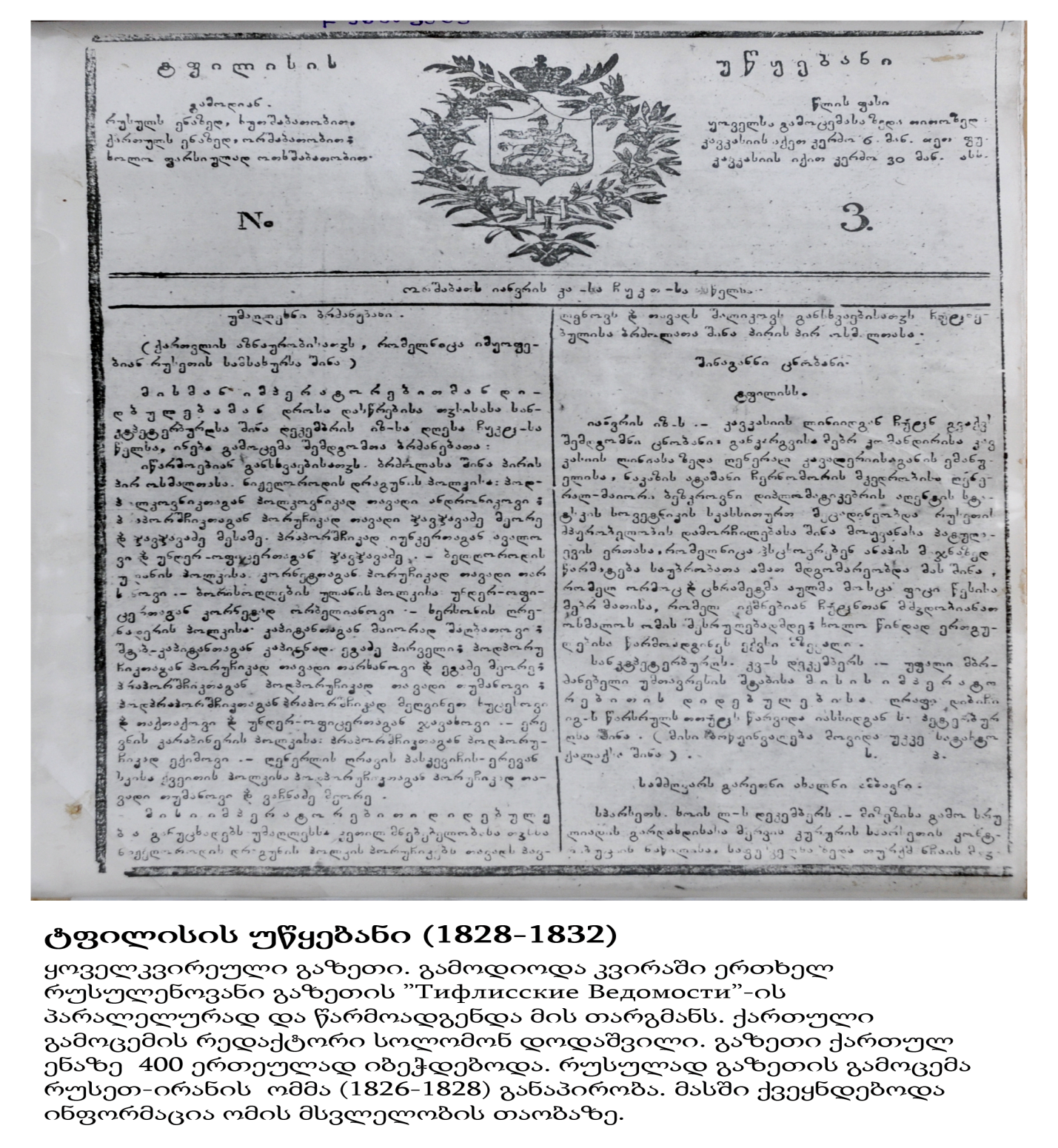 